ApstiprinātsLatviešu valodas aģentūrasiepirkumu komisijas lēmumuRīgā, 2016. gada 11. martā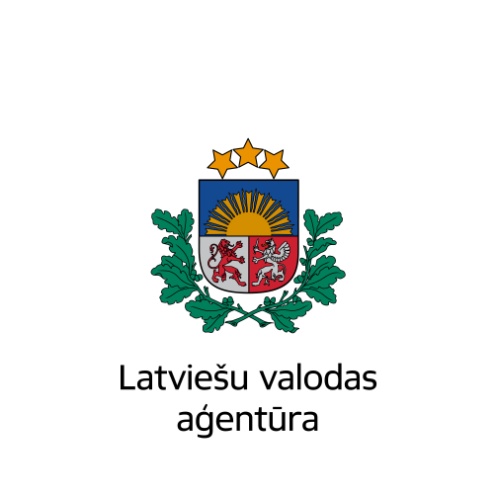 IEPIRKUMA Latviešu valodas aģentūras „Tālākizglītotāju radošo semināru norises nodrošināšana”(identifikācijas numurs – LVA/2016/11/MI) Rīga2016Iepirkuma identifikācija: LVA/2016/11/MIPasūtītājsLatviešu valodas aģentūra Vienotais reģistrācijas Nr. 90009113250Juridiskā adrese: Lāčplēša iela 35–5, Rīga, LV–1011Tālrunis: 67201680 : 67201683E-pasta adrese: agentura@valoda.lvIepirkuma metodeIepirkums tiek veikts Publisko iepirkumu likuma 8.2 panta kārtībā.Iespējas iepazīties ar iepirkuma nolikumu un to saņemt Pretendenti var iepazīties ar iepirkuma nolikumu Pasūtītāja mājaslapā www.valoda.lv. Jautājumu gadījumā norādītajā adresē iepirkuma komisija ievietos precizējošo informāciju.Ar nolikumu līdz piedāvājumu iesniegšanas termiņa beigām var iepazīties bez maksas uz vietas katru darba dienu no 9:00 līdz 17:00 Pasūtītāja telpās Lāčplēša ielā 35–5, Rīgā.Piedāvājumu iesniegšanas vietaPiedāvājumu iesniedz personīgi Latviešu valodas aģentūrā Rīgā, Lāčplēša ielā 35–5, 
LV–1011, vai nosūtot pa pastu uz šo adresi. Pasta sūtījumam jābūt nogādātam šajā punktā norādītajā adresē līdz piedāvājumu iesniegšanas termiņam. Piedāvājums, kas iesniegts pēc minētā termiņa, netiks atvērts un vērtēts. Saņemot piedāvājumu, Pasūtītāja pārstāvis to reģistrē piedāvājumu iesniegšanas secībā, norādot piedāvājuma reģistrācijas numuru, Pretendenta nosaukumu, saņemšanas datumu un laiku, ko Pasūtītāja pārstāvis apliecina ar savu parakstu. Piedāvājumi tiek glabāti neatvērti līdz piedāvājumu iesniegšanas termiņa beigām.Piedāvājumu iesniegšanas termiņš Piedāvājumi jāiesniedz līdz 2016. gada 24. marta plkst. 16:00.Iepirkuma priekšmets Iepirkuma priekšmets: „Tālākizglītotāju radošā semināra norises nodrošināšana” saskaņā ar iepirkuma priekšmeta tehnisko specifikāciju (Nolikuma 1. pielikums)Iepirkums ir sadalīts šādās daļās:Iepirkuma priekšmeta 1. daļa: Tālākizglītotāju radošā semināra norises nodrošināšana 1; Iepirkuma priekšmeta 2. daļa: Tālākizglītotāju radošā semināra norises nodrošināšana 2;CPV kods: 55250000-7. CPV papildus kods: 55243000-5.Līguma izpildes laiks un vieta Iepirkuma priekšmeta 1. daļas pakalpojums sniegšanas laiks: no 2016. gada 28. jūnija līdz 30. jūnijam;Iepirkuma priekšmeta 2. daļas pakalpojums sniegšanas laiks: no 2016. gada 3. novembra līdz 5. novembrim.Semināra norises vieta: Jūrmalas pilsēta, Engures novads, Carnikavas novads, Saulkrastu novads. Ne tālāk par 65 km no Rīgas Centrālās stacijas.Piedāvājuma derīguma termiņš Piedāvājumam ir jābūt spēkā līdz iepirkuma līguma noslēgšanai vai paziņojumam par iepirkuma procedūras izbeigšanu bez rezultāta, bet ne ilgāk kā 30 (trīsdesmit) dienas no piedāvājumu atvēršanas brīža. Uzvarētāja piedāvājums ir spēkā visu līguma darbības laiku.Ja objektīvu iemeslu dēļ iepirkuma līgumu nevar noslēgt 9.1. punktā noteiktajā termiņā, Pasūtītājs var rakstiski pieprasīt piedāvājuma derīguma termiņa pagarināšanu. Ja Pretendents piekrīt pagarināt piedāvājuma derīguma termiņu, par to rakstiski paziņo Pasūtītajam.Pasūtītāja kontaktpersonaArvis Širaks, tālrunis 29622923 , e-pasts arvis.siraks@valoda.lvAnita Sniedze, tālrunis 67350762, e-pasts anita.sniedze@valoda.lv.Prasības piedāvājumiem Piedāvājuma noformējuma prasībasKatrs piedāvājums jāievieto slēgtā A4 formāta aploksnē tā, lai tajā iekļautā informācija nebūtu redzama un pieejama līdz piedāvājumu atvēršanas brīdim. Uz aploksnes jānorāda:  iepirkumam „Tālākizglītotāju radošā semināra norises nodrošināšana” (id. Nr. LVA/2016/11/MI). Iepirkuma priekšmeta daļai Nr. __.”Pretendenta nosaukums un adrese, tālruņa numurs(i) un faksa numurs, e-pasta adrese. Piedāvājuma sagatavošana Piedāvājums jāsagatavo latviešu valodā. Ja kāds dokuments un/vai citi piedāvājumā iekļautie informācijas materiāli ir svešvalodā, tam jāpievieno pretendenta vadītāja vai pilnvarotā pārstāvja apstiprināts tulkojums latviešu valodā. Pretendents var sagatavot vienu piedāvājumu par katru iepirkuma priekšmeta daļu. Par katru iepirkuma priekšmeta daļu ir sagatavojams atsevišķs piedāvājums.Piedāvājumā ietvertajiem dokumentiem jābūt noformētiem datordrukā, skaidri salasāmiem, lai izvairītos no jebkādiem pārpratumiem. Vārdiem un skaitļiem jābūt bez iestarpinājumiem vai labojumiem. Ja pastāvēs jebkāda veida pretrunas starp skaitlisko vērtību apzīmējumiem ar vārdiem un skaitļiem, noteicošais būs apzīmējums ar vārdiem. Pieteikumā iekļautajiem dokumentiem un to noformējumam jāatbilst 2011. gada 28. septembra Ministru kabineta noteikumu 
Nr. 916 „Dokumentu izstrādāšanas un noformēšanas kārtība” prasībām.Piedāvājumam jābūt cauršūtam tā, lai nebūtu iespējams nomainīt lapas, uz pēdējās lapas aizmugures cauršūšanai izmantojamo auklu jānostiprina ar pārlīmētu lapu, kurā norādīts cauršūto lapu skaits, ko ar savu parakstu un Pretendenta zīmoga nospiedumu apliecina Pretendenta vadītājs vai tā pilnvarotais pārstāvis.Piedāvājuma lapām jābūt secīgi numurētām lapām.Piedāvājums sagatavojams atbilstoši Tehniskajai specifikācijai (Pielikums Nr. 1), nolikumā izvirzītajām prasībām, Tehniskā piedāvājuma formai (Pielikums Nr. 3) un Finanšu piedāvājuma formai (Pielikums Nr. 4).Piedāvājumā cena jānorāda eiro () bez PVN. Finanšu piedāvājumā cena jānorāda eiro () bez PVN. Ja piedāvājumu iesniedz fiziskas personas, kas nav reģistrētas kā nodokļu maksātāji (pašnodarbinātie), kopējā piedāvājuma cenā ir iekļauti visi pasūtītājam maksājamie nodokļi un nodevas, tai skaitā valsts sociālās apdrošināšanas obligātās iemaksas (23,59%). Cenā jāiekļauj visas izmaksas, kas ir saistītas ar Pakalpojuma sniegšanu, tai skaitā Pakalpojumu sniedzēja transporta, sakaru un uzturēšanās izdevumi.Piedāvājumam jābūt noformētam atbilstoši šajā punktā izvirzītajām prasībām piedāvājuma noformējumam, saturam un pievienojamajiem dokumentiem.Piedāvājumā jāietverPretendenta pārstāvja, kura paraksta tiesības ir dokumentāli apliecinātas, vai pilnvarotas personas (pievienojot pilnvaru) parakstīts  (Pielikums Nr. 2) par piedalīšanos iepirkuma procedūrā. Pretendentu atlases dokumenti, kas sakārtoti nolikumā noteiktajā secībā.Tehniskā piedāvājuma forma (Pielikums Nr. 3).Finanšu piedāvājums (Pielikums Nr. 4).Komersanta vai nodokļu maksātāja reģistrācijas apliecības apliecināta kopija (ja attiecināms).Pretendenta un apakšuzņēmēju speciālo licenču un atļauju, kas nepieciešamas pakalpojuma sniegšanai apliecinātas kopijas.Pievienotās vērtības nodokļa maksātāja reģistrācijas apliecības apliecināta kopija (ja attiecināms).Ārvalstu pretendentiem izziņa par amatpersonām, kam ir paraksta tiesības, kas nav izdota vēlāk kā 30 (trīsdesmit) dienas pirms tās iesniegšanas pasūtītājam vai, ja piedāvājumu ir parakstījusi cita persona, pilnvara, kas dotu tiesības pārstāvēt Pretendentu.Pretendents katrā iepirkuma priekšmeta daļā var iesniegt tikai vienu piedāvājumu.Ja piedāvājumu iesniedz Piegādātāju apvienība, visus piedāvājumā iekļautos dokumentus paraksta pieteikumā par piedalīšanos iepirkumā (Pielikums Nr. 2) norādītais Piegādātāju apvienības pārstāvis. Pieteikumu par piedalīšanos iepirkumā paraksta visi Piegādātāji, kas iekļauti Piegādātāju apvienībā. Šajā gadījumā piedāvājumam pievieno Piegādātāju apvienības dalībnieku parakstītu vienošanos par dalību iepirkumā un apliecinājumu par katra Piegādātāju apvienības dalībnieka pienākumiem līguma izpildē. Pretendents sedz visas izmaksas, kas saistītas ar viņu piedāvājumu sagatavošanu un iesniegšanu pasūtītājam.Pretendents savā piedāvājumā norāda, kuras piedāvājuma daļas ir uzskatāmas par komercnoslēpumu.Nosacījumi Pretendenta dalībai iepirkumā un to atbilstību apliecinošie dokumentiPretendents ir juridiska vai fiziska persona vai šādu personu apvienība, kura atbilst Nolikumā izvirzītajām prasībām un uz kuru neattiecas Publisko iepirkumu likuma 8.2 panta piektās daļas 1. un 2. punktā noteiktie ierobežojumi Pretendenta dalībai iepirkumā.Piedāvājuma vērtēšanaPiedāvājumu vērtēšanu komisija veic 4 (četros) posmos:1. posms. Piedāvājumu noformējuma pārbaude:komisija novērtē, vai piedāvājums sagatavots un noformēts atbilstoši nolikuma prasībām;ja piedāvājums neatbilst izvirzītajām prasībām, iepirkuma komisija ir tiesīga lemt par piedāvājuma noraidīšanu. 2. posms. Pretendentu atlase:komisija novērtē, vai Pretendents atbilst nolikumā noteiktajiem kvalifikācijas kritērijiem un ir iesniedzis visus nolikumā pieprasītos dokumentus; ja piedāvājums neatbilst izvirzītajām prasībām, iepirkuma komisija piedāvājumu tālāk neizskata.3. posms. Piedāvājumu atbilstības pārbaude:komisija novērtē Pretendenta tehnisko piedāvājumu atbilstoši nolikumā noteiktajām prasībām; ja piedāvājums neatbilst izvirzītajām prasībām, iepirkuma komisija piedāvājumu tālāk neizskata.4. posms. Piedāvājumu vērtēšana:pēc tam, kad komisija ir pārbaudījusi, vai finanšu piedāvājumos nav aritmētiskas kļūdas un tie nav nepamatoti lēti, komisija izvēlas piedāvājumu ar zemāko cenu attiecīgajā iepirkuma priekšmeta daļā;ja viens un tas pats pretendents ar vienu un to pašu piedāvāto semināra norises vietu būtu atzīstams par iepirkuma uzvarētāju abās iepirkuma daļās, tad pretendentam tiks piešķirtas iepirkuma līguma izpildes tiesības iepirkuma priekšmeta 1. daļā, savukārt par uzvarētāju iepirkuma priekšmeta 2. daļā tiks atzīts uzvarētājs ar nākamo zemāko piedāvāto cenu iepirkuma priekšmeta 2. daļā.Par Pretendentu, kuram būtu piešķiramas līguma izpildes tiesības Pasūtītājs veiks Publisko iepirkumu likuma 8.2 panta sestajā un septītajā daļā noteiktās ieguvi un pārbaudi. PielikumiTehniskā specifikācija;Pieteikuma forma;Tehniskā piedāvājuma;Finanšu piedāvājuma;1. PIELIKUMSIEPIRKUMA„ Tālākizglītotāju radošā semināra norises nodrošināšana”(iepirkuma identifikācijas numurs – LVA/2016/11/MI)NOLIKUMAMTEHNISKĀ SPECIFIKĀCIJA Iepirkuma priekšmeta 1. daļaTEHNISKĀ SPECIFIKĀCIJAIepirkuma priekšmeta 2. daļa2. PIELIKUMSIEPIRKUMA„ Tālākizglītotāju radošā semināra norises nodrošināšana”(iepirkuma identifikācijas numurs – LVA/2016/11/MI)NOLIKUMAM par piedalīšanos iepirkumā„ Tālākizglītotāju radošā semināra norises nodrošināšana”(iepirkuma identifikācijas numurs – LVA/2016/11/MI)Pretendents, ________________________ /pretendenta nosaukums/ ________________________ /nodokļu maksātāja reģistrācijas numurs/ tā________________ personā /vadītāja vai pilnvarotās personas vārds un uzvārds/ ar šī pieteikuma iesniegšanu:piesakās piedalīties iepirkumā „ Tālākizglītotāju radošo semināru norises nodrošināšana”, id. Nr. LVA/2016/11/MI;apņemas sniegt pakalpojumu saskaņā ar savu piedāvājumu, iepirkuma līgumā un iepirkuma Tehniskajā specifikācijā noteiktajā kārtībā;apliecina, ka iesniegtā informācija ir patiesa novērtēšanai un ir iesniegta pilnā apjomā.Iesniedzam/iesniedzu piedāvājumu, kas sastāv no:šī pieteikuma;nolikumā norādītajiem dokumentiem;tehniskā piedāvājuma;pieredzes apraksta;finanšu piedāvājuma (turpmāk – Piedāvājums).Piedāvājums ir spēkā 30 (trīsdesmit) dienas no nolikumā noteiktā piedāvājumu atvēršanas brīža.Visas piedāvājumā sniegtās ziņas ir patiesas.Paraksts_______________________________________(pretendenta paraksts) Vārds, uzvārds: ________________________________Juridiskās personas nosaukums:_________________________________________________________________(amata nosaukums)Reģistrācijas Nr._______________________________Pretendenta adrese: ____________________________Pretendenta tālruņa, faksa numuri, e-pasts:________________________________________________________3. PIELIKUMSIEPIRKUMA„ Tālākizglītotāju radošā semināra norises nodrošināšana”(iepirkuma identifikācijas numurs – LVA/2016/11/MI)NOLIKUMAMTehniskā piedāvājuma forma iepirkumam„ Tālākizglītotāju radošā semināra norises nodrošināšana” (iepirkuma identifikācijas numurs – LVA/2016/11/MI)Pretendenta piedāvāto apakšuzņēmēju saraksts Paraksts_______________________________________(pretendenta paraksts) Vārds, uzvārds: ________________________________Juridiskās personas nosaukums:_________________________________________________________________(amata nosaukums)Reģistrācijas Nr._______________________________Pretendenta adrese: ____________________________Pretendenta tālruņa, faksa numuri, e-pasts:________________________________________________________4. PIELIKUMSIEPIRKUMA„Tālākizglītotāju radošā semināra norises nodrošināšana”(iepirkuma identifikācijas numurs – LVA/2016/11/MI)NOLIKUMAMFinanšu piedāvājuma forma iepirkumam„ Tālākizglītotāju radošā semināra norises nodrošināšana”(iepirkuma identifikācijas numurs – LVA/2016/11/MI)Iepirkuma priekšmeta 1. daļai:vaiIepirkuma priekšmeta 2. daļai:Paraksts_______________________________________(pretendenta paraksts) Vārds, uzvārds: ________________________________Juridiskās personas nosaukums:_________________________________________________________________(amata nosaukums)Reģistrācijas Nr._______________________________Pretendenta adrese: ____________________________Pretendenta tālruņa, faksa numuri, e-pasts:________________________________________________________Pasūtītājs:Latviešu valodas aģentūra (turpmāk – LVA)Vienotais reģistrācijas Nr. 90001821538Juridiskā adrese: Lāčplēša iela 35-5, Rīga, LV-1011Tālrunis: 67201680 : 67201683Kontaktpersona:Anita Sniedze, tālrunis 67350762, e-pasts anita.sniedze@valoda.lvIepirkuma priekšmetsLVA tālākizglītotāju radošā semināra norises nodrošināšana saskaņā ar tehnisko specifikāciju.Paredzamā pakalpojuma sniegšanas vieta un laiksRadošā semināra norises laiks 3 dienas, 2 naktis no 2016. gada 28. jūnija līdz 30. jūnijam. Semināra norises vieta: Jūrmalas pilsēta, Engures novads, Carnikavas novads, Saulkrastu novads. Ne tālāk par 65 km no Rīgas Centrālās stacijas.Pakalpojuma apraksts:Radošā semināra dalībnieku skaits: 60 dalībnieki. Semināra saturu un nodarbības, kā arī dalībnieku atlasi, sazināšanos ar dalībniekiem nodrošina LVA.Mērķauditorija: LVA tālākizglītotāji un latviešu valodas un literatūras skolotāji.Prasības attiecībā uz transporta pakalpojumiem: Transporta pakalpojumus no Latvijas Nacionālās operas Rīgā (Aspazijas bulvāris 3) uz semināra norises vietu un atpakaļ visiem dalībniekiem vienlaicīgi nodrošina pretendents. Pretendents nodrošina transporta pakalpojuma izdevumus 50 semināra dalībnieku nokļūšanai no Latvijas Nacionālās operas Rīgā (Aspazijas bulvāris 3) uz semināra norises vietu 28. jūnijā un atpakaļ 30. jūnijā.Transporta līdzeklim ir jābūt derīgai tehniskajai apskatei un normatīvajos aktos noteiktajā tehniskajā kārtībā, lai piedalītos ceļu satiksmē, un jāatbilst pasažieru pārvadāšanai noteiktajām normatīvo aktu prasībām. Transporta līdzeklim jāatbilst normatīvajos aktos noteiktajām tehniskajām, sanitārajām, vides aizsardzības un ugunsdrošības prasībām. Transporta līdzeklī ir jābūt iespējai pārvadāt pasažieru personīgās mantas, tam ir jābūt mantu novietošanai izmantojamam bagāžas nodalījumam.Transporta līdzekļa vadītājam ļoti labā līmenī ir jāpārvalda valsts valoda.Piedāvājuma apjomsPiedāvājumu var iesniegt tikai par visu iepirkuma apjomu. Piedāvājumā jāietver informācija par: - izmitināšanas iespējām, numuriņu aprīkojumu;- piedāvāto ēdienkarti un kopējām ēdināšanas pakalpojumu izmaksām;- semināra norises nodrošināšanai piedāvāto tehnisko aprīkojumu un programmnodrošinājumu, interneta pieslēgumu;- nodarbību telpām;- iespējām nodarbību vadīšanai ārpus telpām;- līdzšinējo pieredzi līdzīgu pakalpojumu sniegšanā.Citas prasības norises vietaiPrasības attiecībā uz telpām: Vienā numuriņā jāizmitina ne vairāk kā 4 (četri) dalībnieki. Kopā 60 cilvēki.Katrā numurā vai katriem 4 (četriem) dalībniekiem ir jānodrošina tualete un vannas istaba vai dušas telpa (var būt kopējas ar tualeti) ar aukstā un karstā ūdens padevi.Semināra norises laikā ir jānodrošina autostāvvieta ne vairāk kā 300 m attālumā no nometnes norises ēkas.Pretendents nodrošina tehnisko atbalstu visām Pasūtītājam nodotajām tehniskajām iekārtām.Piedāvātajām telpām jāatbilst LR normatīvajos aktos noteiktajām drošības tehnikas, ugunsdrošības, sanitārajām prasībām.Semināra telpu, tehniskā aprīkojuma un inventāra aprakstsSemināra telpu, tehniskā aprīkojuma un inventāra apraksts:1.	Viena telpa vismaz 60 personām.2.	Četras nodarbību telpas – katra 15 personām.3.	Četri datori ar prezentāciju veikšanai nepieciešamo programmnodrošinājumu, četri multimediju projektori ar telpas platībai un apgaismojumam atbilstošiem parametriem, četri telpas izmēriem atbilstoši ekrāni, interneta pieslēgums, mūzikas atskaņošanas sistēma, četras baltās tāfeles ar papīra blokiem un marķieriem (flipchart marker, whiteboard marker), wi-fi internets daļā no telpām.4.	Pretendents nodrošina tehnisko atbalstu visām Pasūtītājam nodotajām tehniskajām iekārtām.Telpas tiek izmantotas semināra dalībnieku vajadzībām jebkurā laikā un tajās neatrodas nepiederošas personas.Ēdināšanas pakalpojumu apraksts vienai personaiĒdināšana 28. jūnijs – 1 kafijas pauze, pusdienas, 1 kafijas pauze, vakariņas – 60 dalībniekiem. 29. jūnijs – brokastis, 1 kafijas pauze, pusdienas, 1 kafijas pauze, vakariņas – 60 dalībniekiem.30. jūnijs – brokastis, 1 kafijas pauze, pusdienas, 1 kafijas pauze – 60 dalībniekiem. Pretendentam jānodrošina ēdināšana (brokastis, pusdienas, vakariņas, kafijas pauzes atbilstoši dienas kārtībai), piedāvājot sabalansētu un veselīgu uzturu. Pretendentam nepieciešamības gadījumā jānodrošina veģetāra ēdiena piedāvājums.Visas dienas garumā Pretendentam ir jānodrošina, ka ir pieejams dzeramais ūdens un glāzes atbilstoši dalībnieku skaitam.Citas ziņasPiedāvājums jāiesniedz rakstveidā noformētu atbilstoši dokumentu izstrādāšanas un noformēšanas noteikumiem. Pakalpojuma apmaksas termiņš – 20 darba dienas no līguma izpildes, pieņemšanas un nodošanas akta parakstīšanas un rēķina oriģināla saņemšanas.Piedāvājuma vērtēšanas kritēriji:Piedāvājuma atbilstība Pasūtītāja vajadzībām.Zemākā cena.Pasūtītājs:Latviešu valodas aģentūra (turpmāk – LVA)Vienotais reģistrācijas Nr. 90001821538Juridiskā adrese: Lāčplēša iela 35-5, Rīga, LV-1011Tālrunis: 67201680 : 67201683Kontaktpersona:Anita Sniedzetālrunis 67350762, e-pasts anita.sniedze@valoda.lvIepirkuma priekšmetsLVA tālākizglītotāju radošā semināra norises nodrošināšana saskaņā ar tehnisko specifikāciju.Paredzamā pakalpojuma sniegšanas vieta un laiksRadošā semināra norises laiks 3 dienas, 2 naktis, no 2016. gada 3. novembra līdz 5. novembrim. Semināra norises vieta: Jūrmalas pilsēta, Engures novads, Carnikavas novads, Saulkrastu novads. Ne tālāk par 65 km no Rīgas Centrālās stacijas.Pakalpojuma apraksts:Radošā semināra dalībnieku skaits: 40 dalībnieki. Semināra saturu un nodarbības, kā arī dalībnieku atlasi, sazināšanos ar dalībniekiem nodrošina LVA.Mērķauditorija: LVA tālākizglītotāji un latviešu valodas un literatūras skolotāji.Prasības attiecībā uz transporta pakalpojumiem: Transporta pakalpojumus no Latvijas Nacionālās operas Rīgā (Aspazijas bulvāris 3) uz semināra norises vietu un atpakaļ visiem dalībniekiem vienlaicīgi nodrošina pretendents. Pretendents nodrošina transporta pakalpojuma izdevumus 40 semināra dalībnieku nokļūšanai no Latvijas Nacionālās operas Rīgā (Aspazijas bulvāris 3) uz semināra norises vietu 3. novembrī un atpakaļ 5. novembrī.Transporta līdzeklim ir jābūt derīgai tehniskajai apskatei un normatīvajos aktos noteiktajā tehniskajā kārtībā, lai piedalītos ceļu satiksmē, un jāatbilst pasažieru pārvadāšanai noteiktajām normatīvo aktu prasībām. Transporta līdzeklim jāatbilst normatīvajos aktos noteiktajām tehniskajām, sanitārajām, vides aizsardzības un ugunsdrošības prasībām. Transporta līdzeklī ir jābūt iespējai pārvadāt pasažieru personīgās mantas, tam ir jābūt mantu novietošanai izmantojamam bagāžas nodalījumam.Transporta līdzekļa vadītājam ļoti labā līmenī ir jāpārvalda valsts valoda.Piedāvājuma apjomsPiedāvājumu var iesniegt tikai par visu iepirkuma apjomu. Piedāvājumā jāietver informācija par: - izmitināšanas iespējām, numuriņu aprīkojumu;- piedāvāto ēdienkarti un kopējām ēdināšanas pakalpojumu izmaksām;- semināra norises nodrošināšanai piedāvāto tehnisko aprīkojumu un programmnodrošinājumu, interneta pieslēgumu;- nodarbību telpām;- iespējām nodarbību vadīšanai ārpus telpām;- līdzšinējo pieredzi līdzīgu pakalpojumu sniegšanā.Citas prasības norises vietaiPrasības attiecībā uz telpām: Vienā numuriņā jāizmitina ne vairāk kā 4 (četri) dalībnieki. Kopā 40 cilvēki.Katrā numurā vai katriem 4 (četriem) dalībniekiem ir jānodrošina tualete un vannas istaba vai dušas telpa (var būt kopējas ar tualeti) ar aukstā un karstā ūdens padevi.Semināra norises laikā ir jānodrošina autostāvvieta ne vairāk kā 300 m attālumā no nometnes norises ēkas.Pretendents nodrošina tehnisko atbalstu visām Pasūtītājam nodotajām tehniskajām iekārtām;Piedāvātajām telpām jāatbilst LR normatīvajos aktos noteiktajām drošības tehnikas, ugunsdrošības, sanitārajām prasībām.Semināra telpu, tehniskā aprīkojuma un inventāra aprakstsSemināra telpu, tehniskā aprīkojuma un inventāra apraksts:1.	Viena telpa vismaz 40 personām.2.	Trīs nodarbību telpas – katra 15 personām.3.	Trīs datori ar prezentāciju veikšanai nepieciešamo programmnodrošinājumu, trīs multimediju projektori ar telpas platībai un apgaismojumam atbilstošiem parametriem, trīs telpas izmēriem atbilstoši ekrāni, interneta pieslēgums, mūzikas atskaņošanas sistēma, trīs baltās tāfeles ar papīra blokiem un marķieriem („flipchart marker”, „whiteboard marker”), wi-fi internets daļā no telpām.4.	Pretendents nodrošina tehnisko atbalstu visām Pasūtītājam nodotajām tehniskajām iekārtām;Telpas tiek izmantotas semināra dalībnieku vajadzībām jebkurā laikā un tajās neatrodas nepiederošas personas.Ēdināšanas pakalpojumu apraksts vienai personaiĒdināšana 3. novembris – 1 kafijas pauze, pusdienas, 1 kafijas pauze, vakariņas – 40 dalībniekiem. 4. novembris – brokastis, 1 kafijas pauze, pusdienas, 1 kafijas pauze, vakariņas – 40 dalībniekiem.5. novembris – brokastis, 1 kafijas pauze, pusdienas, 1 kafijas pauze – 40 dalībniekiem. Pretendentam jānodrošina ēdināšana (brokastis, pusdienas, vakariņas, kafijas pauzes atbilstoši dienas kārtībai), piedāvājot sabalansētu un veselīgu uzturu. Ēdienkarte jāveido atbilstoši Pasūtītāja prasībām.Pretendentam nepieciešamības gadījumā jānodrošina veģetāra ēdiena piedāvājums.Visas dienas garumā Pretendentam ir jānodrošina, ka ir pieejams dzeramais ūdens un glāzes atbilstoši dalībnieku skaitam.Citas ziņasPiedāvājums jāiesniedz rakstveidā noformētu atbilstoši dokumentu izstrādāšanas un noformēšanas noteikumiem. Pakalpojuma apmaksas termiņš – 20 darba dienas no līguma izpildes, pieņemšanas un nodošanas akta parakstīšanas un rēķina oriģināla saņemšanas.Piedāvājuma vērtēšanas kritēriji:Piedāvājuma atbilstība pasūtītāja vajadzībām.Zemākā cena.Pretendenta piedāvājumsIepirkuma priekšmeta daļa, kurai iesniegts piedāvājums:Pakalpojuma sniegšanas laiksPiedāvātā pakalpojuma sniegšanas vietaPakalpojuma aprakstsSemināra telpu, tehniskā aprīkojuma un inventāra aprakstsĒdināšanas pakalpojumu apraksts vienai personaiCitas ziņasNr.p.k.Vārds, uzvārds / nosaukumsInformācija par darba uzdevumu, kura izpildē iesaistīts pakalpojumu sniedzējs, licencēm un atļaujām, kas nepieciešamas pakalpojuma sniegšanaiPakalpojuma nosaukumsCena* par vienu vienību EUR, 
bez PVNKopā EUR, bez PVNPVNSemināra organizēšanas un norises nodrošināšana ĒdināšanaDalībnieku izmitināšanaTransporta pakalpojumiKopā:Pakalpojuma nosaukumsCena* par vienu vienību EUR, 
bez PVNKopā EUR, bez PVNPVNSemināra organizēšanas un norises nodrošināšana ĒdināšanaDalībnieku izmitināšanaTransporta pakalpojumiKopā: